 ПРОЕКТ
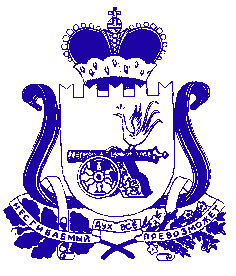 СОВЕТ ДЕПУТАТОВ  ПЕЧЕРСКОГО СЕЛЬСКОГО ПОСЕЛЕНИЯСМОЛЕНСКОГО РАЙОНА СМОЛЕНСКОЙ ОБЛАСТИ ЧЕТВЕРТОГО СОЗЫВАРЕШЕНИЕот  31 марта  2022 года								 № 18Об утверждении актуализированнойсхемы теплоснабжения Печерского сельского поселения Смоленского районаСмоленской области на 2023 год     В соответствии с Требованиями к порядку разработки и утверждения схем теплоснабжения, утвержденными постановлением Правительства РФ от 22.02.2012 № 154, федеральными законами от 27.07.2010 № 190-ФЗ «О теплоснабжении», от 06.10.2003 № 131-ФЗ «Об общих принципах организации местного самоуправления в Российской Федерации», руководствуясь Уставом Печерского сельского поселения Смоленского района Смоленской области, Совет депутатов Печерского сельского поселения Смоленского района Смоленской области четвертого созыва РЕШИЛ:1.   Утвердить актуализированную схему теплоснабжения Печерского сельского поселения Смоленского района Смоленской области на  2023 год (согласно приложению).2. Настоящее Решение подлежит обнародованию путем размещения на официальном сайте  администрации Печерского сельского поселения Смоленского района Смоленской области   pechersk.smol-ray.ru  в информационно-телекоммуникационной сети «Интернет».  Глава муниципального образованияПечерского  сельского поселения                                                Смоленского района Смоленской области                          Ю.Л. Митрофанов                                                             Приложение УТВЕРЖДЕНОРешением Совета депутатов Печерского сельского поселения Смоленского района Смоленской области четвертого созываот  31 марта 2022г.  №  18Актуализированная схема теплоснабжения Печерского сельского поселения Смоленского района Смоленской области на 2023 год                                                                                                                                                                              Приложение Баланс тепловой энергии на котельных на 2023 годНаименование юридического лица, в собственности/аренде у которого находится источникНаименование источника тепловой энергииПолезный отпуск тепловой энергии потребителям, ГкалНормативные  технологические потери в тепловых сетях теплоснабжающей организации, ГкалОтпуск тепловой энергии в сеть, ГкалРасход тепловой энергии на собственные нужды, ГкалВыработка тепловой энергии, Гкал МУП «Печерские коммунальные системы»214530 Смоленский район, с.Печерск, ул.Автодорожная, д.112104040492508956725656ВСЕГО21 0404 04925 08956725 656